     PUBLIC NOTICE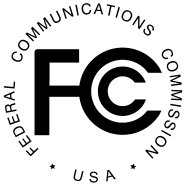 Federal Communications Commission445 12th St., S.W.Washington, D.C. 20554News Media Information 202 / 418-0500Internet: https://www.fcc.gov TTY: 1-888-835-5322DA 19-583Released:  June 20, 2019FEDERAL COMMUNICATIONS COMMISSION ANNOUNCES ONE-DAY TRIBAL WORKSHOP ON JULY 17, 2019, AT SAGINAW CHIPPEWA INDIAN TRIBE OF MICHIGAN6800 Soaring Eagle Blvd, Mt. Pleasant, MI 48858By this Public Notice, the Federal Communications Commission (Commission) announces an upcoming one-day workshop for Tribal governments, Tribal employees, and Tribal members.  This event is designed to provide information that will help Tribal Nations identify and evaluate opportunities to develop more robust communications infrastructure and services in Tribal communities.Staff will provide presentations on a broad range of important FCC and other programs and policies that support Tribal economic development, Tribal schools and libraries, low-income families, and health care clinics, as well as Tribal radio stations, public safety departments, and Tribal government administration.    The workshop will include, among other topics, information on new spectrum opportunities the Commission is considering that may promote expanded broadband access on Tribal lands.  Tribal government leaders, Tribal IT managers, government and community planners and managers, Tribal enterprise specialists, and representatives of Tribal social service agencies, schools, and health clinics should all consider attending this event.The workshop will be held July 17, 2019 at the Soaring Eagle Casino & Resort, 6800 Soaring Eagle Blvd, Mt. Pleasant, MI 48858.  Doors will open at 8:30 a.m.  Hotel reservations can be made online at www.soaringeaglecasino.com or by calling the Soaring Eagle Resort at 1-877-232-4532, room block code MAST073019, the reservation cut-off date for the room block is June 26.To register for the workshop, send your name, title, Tribal affiliation, and contact information to Mt.Pleasant@fcc.gov.  For workshop registration questions, please contact Carolyn Conyers, Program Analyst, Office of Native Affairs and Policy, at carolyn.conyers@fcc.gov or (202) 418-2002.  Questions about the workshop may be directed to Susan Mort, Legal Advisor, Office of Native Affairs and Policy, at Susan.Mort@fcc.gov or (202) 418-2429.Reasonable accommodations for people with disabilities are available upon request.  Send an email to fcc504@fcc.gov or call the Consumer and Governmental Affairs Bureau at 202-418-0530 (voice) or 202-418-0432 (TTY). Please include a description of the accommodation you will need and tell us how to contact you.  Requests for special accommodation should be made as early as possible.  Last minute requests will be accepted but may be impossible to fill.-FCC-